Муниципальное бюджетное учреждение культуры«Центральная библиотечная система»Находкинского городского округаКультурно-образовательный проект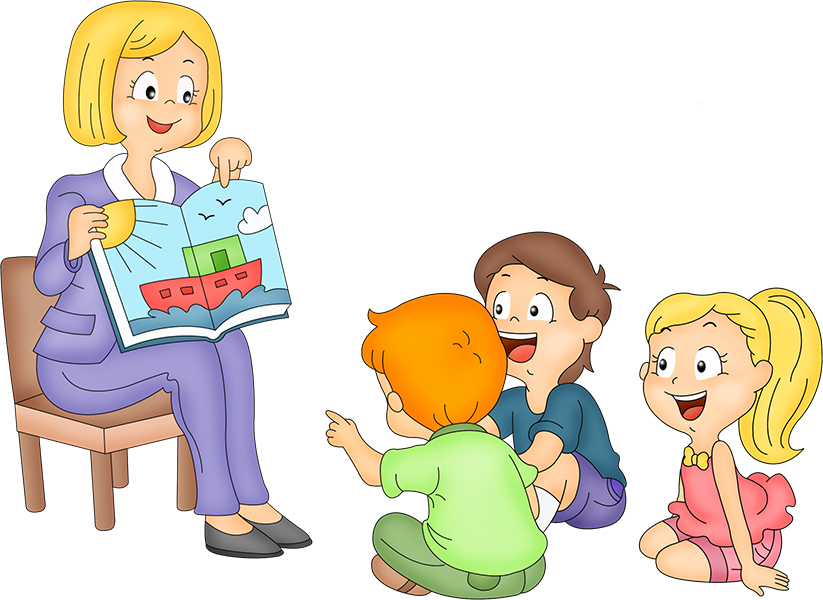 Находка2017ПРОГРАММАгромких чтений в библиотеках МБУК «ЦБС» НГО в рамках проекта «ЧИТАЕМ ДЕТЯМ – ЧИТАЕМ ВСЛУХ»Дата и время проведенияНазвание мероприятияЧитательская аудиторияБиблиотека и партнеры (чтецы)ДЕТИ ЧИТАЮТ ДЕТЯМДЕТИ ЧИТАЮТ ДЕТЯМДЕТИ ЧИТАЮТ ДЕТЯМДЕТИ ЧИТАЮТ ДЕТЯМ27.04.17Громкие чтения + викторина«Волшебные слова»  К 115-летию В. Осеевой6+Библиотечный комплекс «Семья»Дети 15+01.06.1713.00Праздник детства + громкое чтение «Я возьму в ладошки солнце»6 -12 летЦентральная городская библиотека06.06.1713.00Минуты радостных чтений  Пушкин А. «Сказка о царе Салтане»6-12 летЦентральная городская библиотекаРеабилитационный детский центр «Альбатрос»06.06.17  11.00Громкие чтения + викторина «Я в гости к Пушкину спешу…»6+Библиотечный комплекс «Ливадия»Носкова Р.А.18.06.1713.00Литературный сундучок + громкое чтение «Палитра сказок»6 -12 летЦентральная городская библиотека02.07.1713.00Минуты радостных чтений Кастрючин В. «Сказки доброго сверчка»6 -12 летЦентральная городская библиотека09.07.1714.00Летний читальный зал  под открытым небом + громкое чтение «На скамейке летним днем, книжку в руки мы берем»6-12 летЦентральная городская библиотекаРеабилитационный детский центр «Альбатрос»19.07.1714.00Минуты радостных чтений  Б. Полевой  «Повесть о настоящем человеке»10-12 летЦентральная городская библиотекаРеабилитационный детский центр «Альбатрос»04.08.1711.00День периодики + громкие чтения «Друзья, а вам известно, что всё в журнале интересно?»6+Детская библиотека №14Активисты библиотеки03.11.17Громкие чтения + викторина«В гости  к  С. Маршаку» К 130-летию  С. Маршака6+Библиотечный комплекс «Семья»Дети 7-14 лет27.11.17Громкие чтения + викторина«О пользе вредных советов»К 70-летию Г. Остера6+Библиотечный комплекс «Семья»Дети 15+08.12.1712.00Громкие чтения «Мороз Иванович» К 215-летию А.И. Одоевского6+Библиотека №23Учащиеся начальных классовВЗРОСЛЫЕ ЧИТАЮТ ДЕТЯМ (писатели, политики, артисты, педагоги, библиотекари и др.)ВЗРОСЛЫЕ ЧИТАЮТ ДЕТЯМ (писатели, политики, артисты, педагоги, библиотекари и др.)ВЗРОСЛЫЕ ЧИТАЮТ ДЕТЯМ (писатели, политики, артисты, педагоги, библиотекари и др.)ВЗРОСЛЫЕ ЧИТАЮТ ДЕТЯМ (писатели, политики, артисты, педагоги, библиотекари и др.)11.05.17  15.00Громкие чтения «Читаем детям о войне»6+Библиотечный комплекс «Ливадия»19.04.17Громкие чтения + викторина«Летящие сказки»  К 115-летию В. Каверина6+Библиотечный комплекс «Семья»06.06.17Час поэзии «Я в гости к Пушкину спешу»5-6 летДетская библиотека №10МБДОУ «Детский сад №37»06.06.1711.00День поэзии + громкое чтение + кинолекторий«Я вдохновенно Пушкина читал» 6+Библиотечный комплекс «Зеленый мир»Педагоги МБОУ «СОШ №7»18.07.17 15.00Час краеведения + громкое чтение «Тропинка в тайге». Громкие чтения к 80-летию М.С. Деменка6+Детская библиотека №1418.07.17Громкие чтения «Тропинка в лесу» К 80-летию М. Деменок6+Библиотечный комплекс «Семья»13.08.1714.00Литературный сундучок + чтения «Палитра сказок»6-8 летЦентральная городская библиотека27.08.1714.00Минуты радостных чтений   А. Толстой «Сорочьи сказки»10-12 летЦентральная городская библиотека06.09.1712.00Час сказки + громкие чтения «Русалочьи сказки» К 200-летию А.К. Толстого6+Детская библиотека №1411.09.1715.00Громкие чтения «Путешествие в природу» К 135-летию Б. Житкова6+Библиотечный комплекс «Зеленый мир»Воспитатели МБОУ «Детский сад №20»15.09.1711.00Минуты радостных чтений  Д. Мамин - Сибиряк   «Аленушкины сказки»7-12 летЦентральная городская библиотекаНаходкинская коррекционная школа №122.09.1711.00Минуты радостных чтений  Г. Скребицкий «Лесной голосок»5-6 летЦентральная городская библиотекаВоспитатель детского сада №33 Изотова О.Н.СентябрьГромкое чтение глав романаА. Фадеева «Разгром» 15-18 летБиблиотека №9МБОУ «СОШ № 19 «ВЫБОР»10.10.17Громкие чтения«Двойка» по поведению»По произведениям Е. Габовой10-12 летЦентральная детская и юношеская библиотека16.10.17Громкие чтения«Советы начинающим дрессировщикам»По периодическим изданиям6-7 летЦентральная детская и юношеская библиотекаОктябрьГромкое чтение глав романаА. Фадеева «Разгром» 15-18 летБиблиотека №9МБОУ «СОШ № 19 «ВЫБОР»02.11.17Громкое чтение + викторина«Разноцветная книга» К 130-летию С.Я. Маршака4-6 летДетская библиотека №10МБДОУ «Детский сад№39»14.11.17Литературная игра«Лучшая в мире АСТРИД» К 110-летию А. Линдгрен10-13 летДетская библиотека №10МБОУ «СОШ№22»27.11.17Комментированные громкие чтения «О пользе вредных привычек»По книге Г. Остера «Вредные советы»К 70-летию Г. Остера7-10 летДетская библиотека №10МБОУ «СОШ№22» 21.12.17Громкое чтение + викторина«Весёлое Простоквашино»К 85-летию Э. Успенского8-10 летДетская библиотека №10ПО СТРАНИЦАМ ЛЮБИМЫХ КНИГКниги и писатели-юбилярыПО СТРАНИЦАМ ЛЮБИМЫХ КНИГКниги и писатели-юбилярыПО СТРАНИЦАМ ЛЮБИМЫХ КНИГКниги и писатели-юбилярыПО СТРАНИЦАМ ЛЮБИМЫХ КНИГКниги и писатели-юбиляры01.06.1715.00Литературный круиз + громкое чтение «Удивительные приключения на лайнере «Юнна Мориц» К 80-летию поэтессы6+Детская библиотека №1408.06.17Час сказки «На балу у Золушки» К 320-летию издания  книги Ш. Перро7-10 летДетская библиотека №10Учащиеся детской площадки при МБОУ «СОШ№22»11.06.1712.00Громкие чтения«По страницам любимых книг»6+Центральная детская и юношеская библиотека25.06.1712.00Громкие чтения«По страницам любимых книг»6+Центральная детская и юношеская библиотека29.06.17Громкие чтения + викторинапо рассказу Чехова «Каштанка»К 130-летию издания  книги7-10 летДетская библиотека №10Учащиеся детской площадки при МБОУ «СОШ№25»06.07.1711.00Урок доброты + громкое чтение«Самое главное слово-семья»  К Всероссийскому дню семьи, любви и верности 6+Библиотечный комплекс «Зеленый мир»Педагоги МБОУ «СОШ №7»09.07.1712.00Громкие чтения«По страницам любимых книг»6+Центральная детская и юношеская библиотека20.07.17  11.00Громкие чтения + викторина «Дивных сказок мир незримый»6+Библиотечный комплекс «Ливадия»20.07.17Громкие чтения + викторина«В гостях у ХОББИТОВ»К 80-летию издания книги Д. Толкиена10-13 летДетская библиотека №1006.08.1712.00Громкие чтения«По страницам любимых книг»6+Центральная детская и юношеская библиотека13.08.1712.00Громкие чтения«По страницам любимых книг»6+Центральная детская и юношеская библиотека14.08.17  11.00Громкие чтения «Сказочные джунгли Киплинга»  6+Библиотечный комплекс «Ливадия»17.08.17Громкое чтение + игровая программа«Веселые встречи с домовенком Кузькой» К 45-летию издания книги Т. Александровой «Домовенок Кузька»10-13 летДетская библиотека №10Учащиеся детской площадки при МБОУ «СОШ№22»18.09.17Громкие чтения«Когда я был маленький…»К 135-летию Б. Житкова6-7 летЦентральная детская и юношеская библиотека04.10.1714.00Громкие чтения «Рассказы о животных» К Всемирному дню животных6-12 летЦентральная городская библиотека04.10.1712.00Громкое чтение книгиЮ. Дмитриева «Соседи по планете» К Всемирному дню животных6+Библиотека №2305.10.1711.00Литературная игра + чтения«Прогулки по ОСТЕРЛЕНДУ» К 70-летию Г. Остера6-12 летЦентральная городская библиотека13.11.17Громкие чтения«Котёнок по имени «Гав»»К 70-летию Г. Остера6-7 летЦентральная детская и юношеская библиотека22.10.1714.00Кинопросмотр  + громкое чтение  А. Чехов   «Каштанка»6-12 летЦентральная городская библиотека02.11.1712.00Громкие чтения«Веселый волшебник»К 130-летию С. Маршака6-12 летЦентральная городская библиотека06.11.1712.00Громкое чтение  «Сказки вечерних сумерек» К 165-летию Д. Мамина - Сибиряка6+Библиотека №2314.11.17 12.00Литературный час + громкое чтение «Волшебница из Стокгольма» К 110-летию  А. Линдгрен6+Детская библиотека №1426.11.1714.00Минуты радостных чтений В. Кастрючин «Сказки у сороки на хвосте»6-12 летЦентральная городская библиотека27.11.17  15.00Громкие чтения «Приходите, в ОСТЕР класс»6+Библиотечный комплекс «Ливадия»11.12.17Громкие чтения + буклет «Вниз по волшебной реке…»«Мы играли в паровоз»К 80-летию Э. Успенского6-7 летЦентральная детская и юношеская библиотека20.12.17  15.00Громкие чтения + викторина «Успенский и его друзья»6+Библиотечный комплекс «Ливадия»22.12.1712.00Шоу литературных героев «День рождения только раз в году» К 80-летию  Э. Успенского6+Детская библиотека №1424.12.1714.00Обзор зимних сказок + чтения «Идет волшебница зима»6-12 летЦентральная городская библиотекаВСЕРОССИЙСКИЙ ДЕНЬ ЧТЕНИЯВСЕРОССИЙСКИЙ ДЕНЬ ЧТЕНИЯВСЕРОССИЙСКИЙ ДЕНЬ ЧТЕНИЯВСЕРОССИЙСКИЙ ДЕНЬ ЧТЕНИЯ09.10.17  10.00Громкие чтения «Книга в гости к вам пришла»6+  МГНБиблиотечный комплекс «Ливадия»09.10.1712.00Громкие чтения «Копилка Евгения Пермяка» К 115-летию Е. Пермяка6+Детская библиотека №14ВСЕМИРНЫЙ ДЕНЬ ЧТЕНИЯ ВСЛУХВСЕМИРНЫЙ ДЕНЬ ЧТЕНИЯ ВСЛУХВСЕМИРНЫЙ ДЕНЬ ЧТЕНИЯ ВСЛУХВСЕМИРНЫЙ ДЕНЬ ЧТЕНИЯ ВСЛУХ04.03.17«Чтение – это движение вперед!»6+Все библиотекиКраевая акция  ДЕНЬ ХОРОШИЙ С МАРШАКОМ Единый день чтения Краевая акция  ДЕНЬ ХОРОШИЙ С МАРШАКОМ Единый день чтения Краевая акция  ДЕНЬ ХОРОШИЙ С МАРШАКОМ Единый день чтения Краевая акция  ДЕНЬ ХОРОШИЙ С МАРШАКОМ Единый день чтения 05.04.17Громкое чтение по книгам С. МаршакаК 130-летию со дня рождения писателя6+Все библиотеки